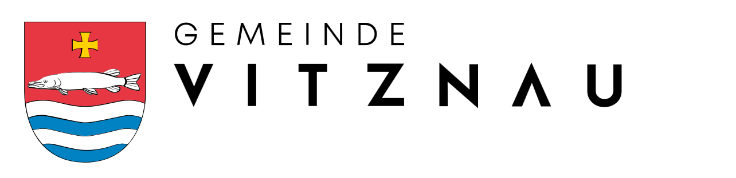 Gesuch FeuerwerkGesuchsteller/in	     Anlass / Datum	     Ortsbezeichnung	     (Feuerwerk vom See benötigt eine Bewilligung vom Kanton)Adresse	     Abbrenndauer	      MinutenAbbrennzeit	von       bis       UhrKategorie	     Material	     Haftpflichtversicherung	      (Bestätigung beilegen)Versicherungssumme	     KontaktpersonName, Vorname	     Strasse, PLZ Ort	     Telefonnummer	     E-Mail-Adresse	     Ort, Datum			Unterschrift		Rechnungsadresse (wenn gleich wie Kontaktperson  leer lassen)Name, Vorname	     Strasse, PLZ Ort	     Telefonnummer	     Gesuch senden an:	oder per E-Mail:Gemeindekanzlei Vitznau	gemeindeverwaltung@vitznau.lu.chDorfplatz 6	(Formular Original eingescannt)6354 VitznauBeilagen: Versicherungsnachweis Haftpflicht Fähigkeitszeugnis der zuständigen Fachperson